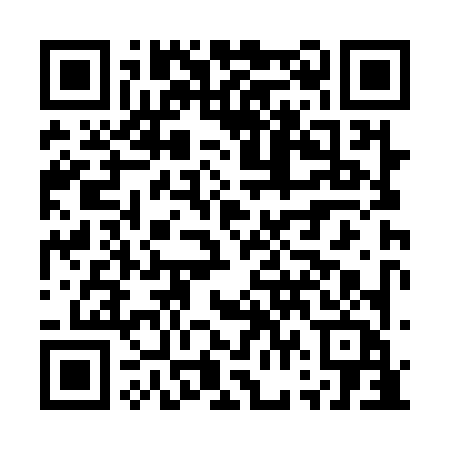 Prayer times for Domaine-des-Lacs, Quebec, CanadaMon 1 Jul 2024 - Wed 31 Jul 2024High Latitude Method: Angle Based RulePrayer Calculation Method: Islamic Society of North AmericaAsar Calculation Method: HanafiPrayer times provided by https://www.salahtimes.comDateDayFajrSunriseDhuhrAsrMaghribIsha1Mon3:115:111:026:268:5210:522Tue3:125:121:026:268:5210:513Wed3:135:131:026:268:5110:514Thu3:145:131:026:258:5110:505Fri3:155:141:026:258:5110:496Sat3:165:151:036:258:5010:487Sun3:185:151:036:258:5010:478Mon3:195:161:036:258:4910:469Tue3:205:171:036:258:4910:4510Wed3:225:181:036:248:4810:4411Thu3:235:191:036:248:4710:4312Fri3:255:201:036:248:4710:4213Sat3:265:211:046:248:4610:4014Sun3:285:211:046:238:4510:3915Mon3:295:221:046:238:4510:3816Tue3:315:231:046:228:4410:3617Wed3:325:241:046:228:4310:3518Thu3:345:251:046:228:4210:3319Fri3:365:261:046:218:4110:3220Sat3:375:271:046:218:4010:3021Sun3:395:281:046:208:3910:2822Mon3:415:301:046:198:3810:2723Tue3:425:311:046:198:3710:2524Wed3:445:321:046:188:3610:2325Thu3:465:331:046:188:3510:2226Fri3:485:341:046:178:3410:2027Sat3:505:351:046:168:3310:1828Sun3:515:361:046:168:3110:1629Mon3:535:371:046:158:3010:1430Tue3:555:391:046:148:2910:1231Wed3:575:401:046:138:2810:10